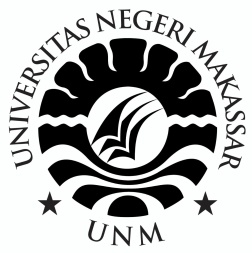 SKRIPSIPENGELOLAAN KELAS DALAM MENUNJANG KEEFEKTIFAN PEMBELAJARAN DI SD 31 MAROS KECAMATAN TURIKALE KABUPATEN MAROS KARTINA1343042019JURUSAN ADMINISTRASI PENDIDIKANFAKULTAS ILMU PENDIDIKANUNIVERSITAS NEGERI MAKASSAR2019PERSETUJUAN PEMBIMBING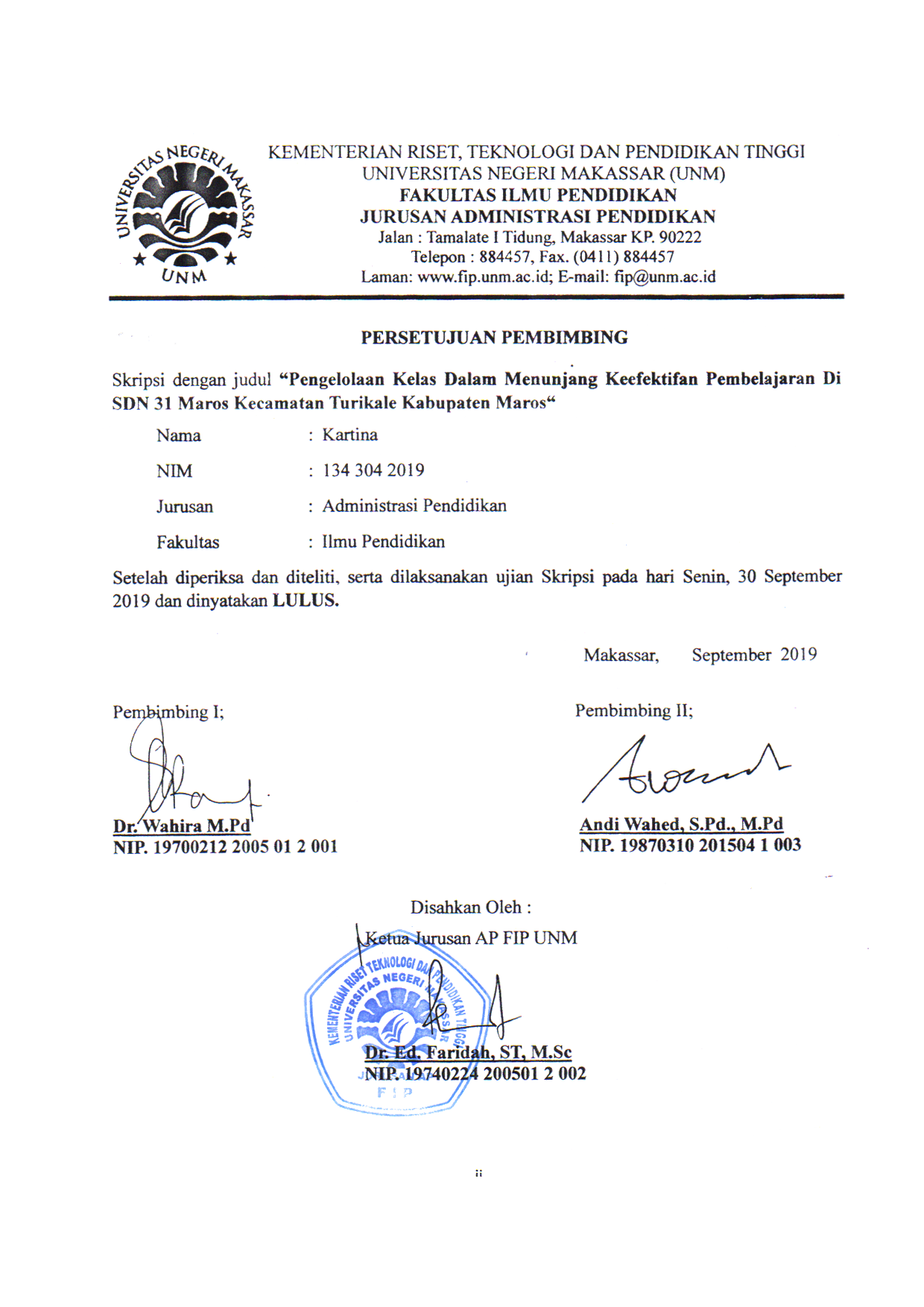 Skripsi dengan judul “Pengelolaan Kelas Dalam Menunjang Keefektifan Pembelajaran di  SD 31 Maros Kecamatan Turikale Kabupaten Maros”Atas nama:Nama		: KartinaNim		: 1343042019Jurusan	: Administrasi PendidikanFakultas	: Ilmu PendidikanSetelah diperiksa, diteliti, dan dilakukan perbaikan telah memenuhi syarat untuk diujiankan.Makassar,Agustus  2019Menyetujui,Pembimbing I                                                                  Pembimbing IIDr. Wahira M.Pd.					Andi Wahed,  S.Pd., M.Pd.NIP .19700212 2005 01 2 001		NIP. 19870310 201504 1 003Mengetahui,Ketua Jurusan AP FIP UNMDr.Ed.Faridah,S.T.,M.ScNIP. 19740224 200501 2 002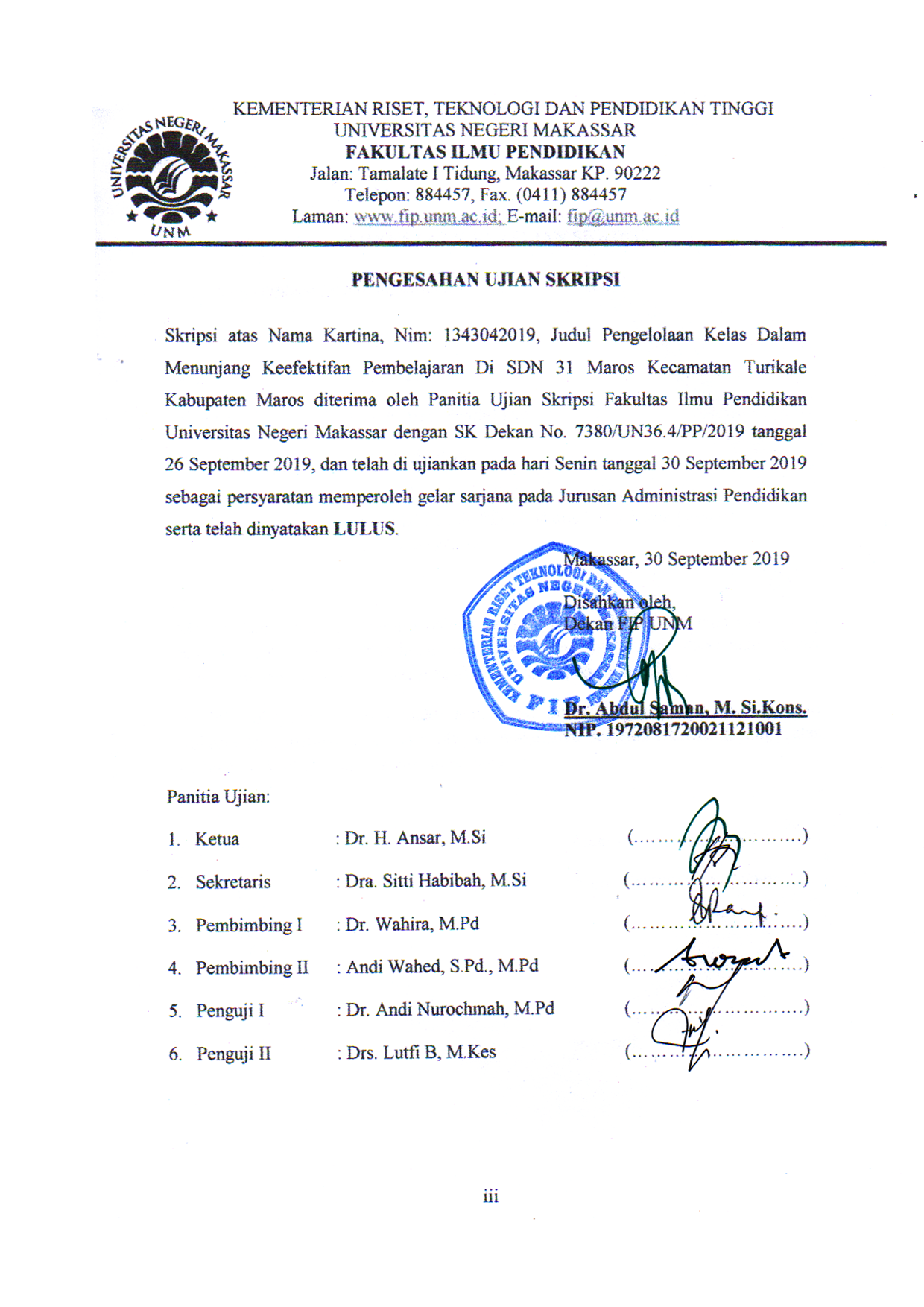 PERNYATAAN KEASLIAN SKRIPSISaya yang bertanda tangan dibawah ini : Nama	: KartinaNim	: 1343042019Jurusan	:Administrasi PendidikanFakultas	:Ilmu PendidikanJudul 	 : Pengelolaan Kelas Dalam Menunjang Keefektifan Pembelajaran di  SD 31 Maros Kecamatan Turikale Kabupaten MarosMenyatakan dengan sebenarnya bahwa Skripsi yang saya tulis ini benar merupakan hasil karya saya sendiri dan bukan merupakan pengambilalihan tulisan atau pikiran orang lain yang saya akui sebagai hasil tulisan atau pikiran sendiri.Apabila dikemudian hari terbukti atau dapat dibuktikan bahwa skripsi ini hasil jiplakan atau mengandung unsur plagiat, maka saya bersedia menerima sangsi atas perbuatan tersebut sesuai ketentuan berlaku.Makassar, September 2019Yang Membuat PernyataanKartinaMOTTO DAN PERUNTUKKANJangan pernah berhenti bercita-cita.....Karena tak ada yang mustahil.....Selama mau berjuang untuk meraihnya.Ingat.....!!!*Tidak ada yang mungkin jika di kehendakinya*.(‘By Kartina’)PERUNTUKKANKuperuntukkan karya sederhana ini kepada ayahanda Haling dan ibunda Saheria yang telah mencurahkan cinta, kasih saying dan perhatiannya kepadaku. Dan juga untuk keluargaku, suamiku, anakku serta sahabat-sahabatku sebagai wujud ucapan terimah kasih. Yang telah memberikan perhatian, dukungan, serta arahan dan mitivasinya selama penulis kuliah.ABSTRAKKartina. 2019. Studi Pengelolaan Kelas Dalam Menunjang Keefektifan Pembelajaran di  SD 31 Maros Kecamatan Turikale Kabupaten Maros. Skripsi. Dibimbing oleh Dr. Wahira, M.Pd, dan Andi Wahed, S.Pd., M.Pd; Jurusan Administrasi Pendidikan S1 Fakultas Ilmu Pendidikan Universitas Makassar.Penelitian ini mengkaji tentangPengelolaan kelas dalam menunjang keefektifan pembelajaran di  SD 31 Maros Kecamatan Turikale Kabupaten Maros.Fokus penelitian ini adalah  bagaimana pengelolaan kelas dalam pembelajaran di SD 31 Maros kecamatan Turikale Kabupaten Maros. Tujuan dari penelitian ini adalah untuk mengetahui pengelolaan kelas dalam pembelajaran di SD 31 Maros Kecamatan Turikale Kabupaten Maros. Pendekatan yang digunakan dalam penelitian ini adalah pendekatan kualitatif. Teknik pengumpulan data melalui wawancara, observasi dan dokumentasi. Teknik analisis data melalui reduksi data, penyajian data dan verifikasi. Hasil penelitian ini menunjukkan bahwa : 1) Keterampilan menciptakan kondisi belajar dilaksanakan dengan memperhatikan tingkah laku peserta didik ketika berada di dalam kelas dengan menunjukkan sikap tanggap, membagi perhatian, memusatkan perhatian kelompok, memberikan petunjuk yang jelas, menegur, dan memberikan penguatan. 2) Keterampilan memulihkan kondisi belajar di terapkan dengan baik untuk menciptakan kondisi belajar yang efektif didalam kelas dengan memodifikasi tingkah laku, pengelolaan kelompok, dan menemukan dan memecahkan tingkah laku yang menimbulkan masalah. Guru harus lihai melihat keadaan dan mengatur peserta didik ketika berada dalam kelas di SD 31 Maros Kecamatan Turikale Kabupaten Maros.PRAKATASegala puji dan syukur bagi Allah SWT atas rahmat dan hidayahNya sehingga penulisan skripsi dengan judul Pengelolaan Kelas Dalam Menunjang Keefektifan Pembelajaran Di SDN 31 Maros Kecamatan Turikale Kabupaten Maros dapat terselesaikan meskipun tidak dapat dipungkiri masih bnayak terdapat kekurangan didalamnya. Shalawat dan salam kepada junjungan nabi besar Muhammad SAW.Atas rampungnya karya ini, atas segala bantuan, fasilitas dan motivasi yang didapatkan penulis, dengan tulus ikhlas penulis sampaikan rasa terima kasih kepada. Dr. Wahira M.Pd dan Andi Wahed, S.Pd., M.Pd. masing-masing sebagai pembimbing pertama dan kedua telah meluangkan waktunya untuk memberikan petunjuk, bimbingan dan motivasi sejak awal penyusunan proposal hingga penulisan skripsi ini. Ucapan terima kasih penulis sampaikan pula kepada :Prof. Dr. H.Husain Syam, M.TP selaku Rektor Universitas Negeri Makassar yang telah memberikan kesempatan kepada penulis untuk menyelesaikan studi di Universitas Negeri Makassar.Dr. Abdul Saman, M.Si, Kons sebagai Dekan FIP UNM; Dr. Mustafa, M.Pd sebagai WD I; Dr. Pattaufi, S.Pd, sebagai WD II dan Dr. Ansar, M.Si sebagai WD III FIP UNM, yang telah memberikan layanan akademik, administrasi dan kemahasiswaan selama proses pendidikan dan penyelesaian studi.Dr. Ed. Faridah, S.T., M.Sc dan Dr. Wahira, M.Pd selaku ketua dan sekretaris jurusan Administrasi Pendidikan Fakultas Ilmu Pendidikan Universitas Negeri Makassar yang memberikan bimbingan dan fasilitas kepada penulis selama penyelesaian studi di Jurusan Administrasi Pendidikan Fakultas Ilmu Pendidikan Universitas Negeri Makassar.Bapak dan Ibu Dosen jurusan Administrasi Pendidikan FIP UNMyang telah memberikan ilmunya selama penulis menjalani studi.Maria Florensiana Yosabel.,selaku kepala sekolahserta para guru di SD 31 Maros yang telah meluangkan waktunya dan telah memberikan kesempatan kepada penulis untuk melakukan penelitian.Ucapan terima kasih yang begitu mendalam kepada Ayahanda Haling dan Ibunda Saheria selaku orang tua penulis yang telah memberikan segala-galanya baik berupa moril maupun materil. Ucapan terima kasih juga kepada suamiku tercinta, mertuaku serta saudara-saudariku Kartini, Dewi Sartika, Tisna Ramadani, Tiara serta semua keluarga yang telah mendukung penulis dalam melanjutkan studi.Sahabat-sahabatku yang tetap ada dalam masa-masa tersulitku riska, Risna Wati, Hesti, Yuli Sartika, Lilis Sulistiawati, Hasrina, Wiwirianti.S.Pd, Sri Wahyuni.S.Pd, Jusna, Cemmang, Kasri, Sri Ayu Lestari S.Pd Terima kasih telah mendukung penyusunan skripsi iniTeman-teman Administrasi Pendidikan angkatan 2013 dan senior-senior AP FIP UNM yang telah mendukung dan memberikan motivasi utuk penyelesaian skripsi ini..Semoga segala bantuan yang telah diberikan untuk melancarkan penyelesaian skripsi ini bernilai ibadah di sisi Nya dan semoga karya ini dapat bermanfaat sebagai bahan masukan dan informasi bagi pembaca terlebih kepada penulis sendiri. Amin.Makassar,           September 2019PenulisKartinaDAFTAR ISIHALAMAN JUDUL	iPERSETUJUAN PEMBIMBING	iiPERNYATAAN KEASLIAN SKRIPSI	iiiMOTTO DAN PERUNTUKKAN	ivABSTRAK	vPRAKATA	viDAFTAR ISI	ixDAFTAR TABEL	xiiDAFTAR GAMBAR	xiiiDAFTAR LAMPIRAN 	xivBAB I 	PENDAHULUAN	1Konteks Penelitian	1Fokus Penelitian	9Tujuan Penelitian	9Manfaat Penelitian	9BAB II TINJAUAN PUSTAKA DAN KERANGKA PIKIRKonsep Pengelolaan Kelas							10Pengertian Pengelolaan Kelas						10Tujuan Pengelolaan Kelas 						14Komponen-Komponen Keterampilan Mengelola Kelas			14Pendekatan dalam Pengelolaan Kelas					19Manfaat Pengelolaan Kelas						24Prinsip-Prinsip Pengelolaan Kelas 					25Masalah-Masalah Pengelolaan Kelas					26Faktor-Faktor yang Mempengaruhi pengelolaan Kelas			30Upaya Mengatasi Pengelolaan Kelas 					34Pendekatan Intruksional							35Kerangka Konseptual								37BAB III METODE PENELITIANPendekatan dan Jenis Penelitian						40Kehadiran Peneliti								41Lokasi Penelitian								41Deskripsi Penelitian								42Sumber Data									42Prosedur Pengumpulan Data							42Analisis Data									44Pengecekan Keabsahan Data							46Tahap-Tahap Penelitian							49BAB IV HASIL PENELITIAN DAN PEMBAHASANHasil Penelitian								50Gambaran Umum Lokasi Penelitian					50Analisis Penyajian Data							54Ringkasan Temuan Penelitian							69Pembahasan									71BAB V KESIMPULAN DAN SARANKesimpulan									84Saran 										85DAFTAR PUSTAKA								86LAMPIRAN RIWAYAT HIDUP							           112DAFTAR TABELTable 4.1 Keadaan Siswa SD 31 Maros                                                                      52Tabel 4.2 Keadaan Guru dan Pegawai pada SD 31 Maros                                          53Tabel 4.3. Keadaan Sarana Dan Prasarana SD 31 Maros                                            53DAFTAR GAMBARGambar 2.1 kerangka konseptual	39DAFTAR LAMPIRANNo				Judul Lampiran				HalamanKisi-kisi Instrumen 	89Pedoman Wawancara 	90Matriks Analisis Data	 92Dokumentasi	105Persuratan 	